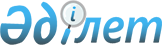 Об утверждении объемов субсидий по направлениям субсидирования развития племенного животноводства, повышения продуктивности и качества продукции животноводства на 2018 годПостановление акимата Жамбылской области от 19 октября 2018 года № 192. Зарегистрировано Департаментом юстиции Жамбылской области 24 октября 2018 года № 3971.
       Примечание РЦПИ.

       В тексте документа сохранена пунктуация и орфография оригинала.
      В соответствии с Законом Республики Казахстан от 23 января 2001 года "О местном государственном управлении и самоуправлении в Республике Казахстан" акимат Жамбылской области ПОСТАНОВЛЯЕТ:
      1. Утвердить объемы субсидий по направлениям субсидирования развития племенного животноводства, повышения продуктивности и качества продукции животноводства на 2018 год согласно приложению к настоящему постановлению.
      2. Коммунальному государственному учреждению "Управление сельского хозяйства акимата Жамбылской области" в установленном законодательством порядке обеспечить:
      1) государственную регистрацию настоящего постановления в органах юстиции;
      2) размещение настоящего постановления на интернет-ресурсе акимата Жамбылской области;
      3) принятие иных мер, вытекающих из настоящего постановления.
      3. Признать утратившими силу:
      1) постановление акимата Жамбылской области от 25 января 2018 года № 11 "Об утверждении нормативов и объемов и критериев и требований субсидий по направлениям субсидирования развития племенного животноводства, повышения продуктивности и качества продукции животноводства на 2018 год" (зарегистрировано в Реестре государственной регистрации нормативных правовых актов за № 3710, опубликовано в Эталонном контрольном банке нормативных правовых актов Республики Казахстан в электронном виде от 28 февраля 2018 года);
      2) постановление акимата Жамбылской области от 21 мая 2018 года №94 "О внесении изменений в постановление акимата Жамбылской области от 25 января 2018 года № 11 "Об утверждении нормативов и объемов и критериев и требований субсидий по направлениям субсидирования развития племенного животноводства, повышения продуктивности и качества продукции животноводства на 2018 год" (зарегистрировано в Реестре государственной регистрации нормативных правовых актов за № 3847, опубликовано в Эталонном контрольном банке нормативных правовых актов Республики Казахстан в электронном виде от 8 июня 2018 года).
      4. Контроль за исполнением данного постановления возложить на заместителя акима области М.Мусаева.
      5. Настоящее постановление вступает в силу со дня государственной регистрации в органах юстиции и вводится в действие после дня его первого официального опубликования. Объемы субсидий по направлениям субсидирования развития племенного животноводства, повышения продуктивности и качества продукции животноводства на 2018 год
      Сноска. Приложение –в редакции постановления акимата Жамбылской области от 13.12.2018 № 259 (вводится в действие после дня его первого официального опубликования).
					© 2012. РГП на ПХВ «Институт законодательства и правовой информации Республики Казахстан» Министерства юстиции Республики Казахстан
				
      Аким области 

А.Мырзахметов
Приложение
к постановлению акимата 
Жамбылской области 
от "19" октября
2018 года № 192
№
Направление субсидирования
Объемы субсидий, тысяч тенге
Мясное, молочное и молочно-мясное скотоводство
Мясное, молочное и молочно-мясное скотоводство
Мясное, молочное и молочно-мясное скотоводство
1.
Ведение селекционной и племенной работы в мясном скотоводстве
1.1
Товарное маточное поголовье
27300
1.2
Племенное маточное поголовье
10300
2.
Ведение селекционной и племенной работы в мясном, молочном и молочно-мясном скотоводстве (товарное и племенное маточное поголовье, по базовому и дополнительному нормативу)
995 372
3.
Содержание племенного быка-производителя мясных, молочных и пород, используемых для воспроизводства товарного и общественного стада
85 700
4.
Приобретение у отечественных хозяйств и импортированного племенного крупного рогатого скота мясного, молочного и молочно-мясного направления 
589 900
5.
Приобретение импортного племенного или чистопородного маточного поголовья мясного направления
450 000
6.
Приобретение племенного маточного поголовья молочного направления импортированный из Австралии, США, Канады и Европы
43 650
7.
Удешевление стоимости бычков, реализованных на откорм в откормочные площадки вместимостью не менее 1000 голов единовременно
80 000
8.
Удешевление затрат откорма бычков
863 685
9.
Удешевление затрат откорма бычков для сельскохозяйственных кооперативов
120 360
10.
Удешевление затрат за организацию искусственного осеменения маточного поголовья крупного рогатого скота в личных подсобных хозяйствах и сельскохозяйственных кооперативах
53932,032
11.
Удешевление стоимости производства молока:
 11.1
Хозяйства с фуражным маточным поголовьем от 400 и 50 голов
157 000
11.2
Сельскохозяйственный кооператив
70 003,119
Мясное птицеводство
Мясное птицеводство
Мясное птицеводство
1.
Удешевление стоимости производства мяса птицы
140 000
Яичное птицеводство
Яичное птицеводство
Яичное птицеводство
1.
Удешевление стоимости производства пищевого яйца
90 017
2.
Удешевление стоимости производства перепелиных яиц
704,008
Свиноводство
Свиноводство
Свиноводство
1.
Удешевление стоимости производства свинины
42 931,092
Овцеводство
Овцеводство
Овцеводство
1.
Организация искусственного осеменения маточного поголовья овец в крестьянских (фермерских) хозяйствах и сельскохозяйственных кооперативах
8 598
2.
Ведение селекционной и племенной работы
2.1
племенное маточное поголовье
598 914,592
2.2
товарное маточное поголовье
890 935,732
3.
Приобретение племенных овец
272 060
4.
Содержание племенного барана-производителя для воспроизводства товарной отары
37 290
5.
Удешевление стоимости реализации ягнят
154 251,5
6. 
Удешевление стоимости тонкой и полутонкой шерсти, реализованной на переработку
59 936,313
Коневодство
Коневодство
Коневодство
1.
Приобретение племенных лошадей
15 000
 2.
Удешевление стоимости производства конины
21 904,7
3.
Удешевление стоимости производства и переработки кобыльего молока
2 317,472
Кормопроизводство
Кормопроизводство
Кормопроизводство
1.
Удешевление стоимости комбикормов, реализованных комбикормовыми заводами для сельскохозяйственных кооперативов, занимающихся производством животноводческой продукции
25 386,39
Итого:
5 907 449